September 14, 2018 Journal Entry 7ART THINK:  Albrecht Durer was a famous print maker during the late 1400’s.  Look at his print below and tell me what you think is the “message” or “story” that inspired it.  Now record on your Assignment/Homework Log the following:Discuss objectives for the day or what we will try to get done: (no need to write down)Review Mandalas projectCarving out Mandalas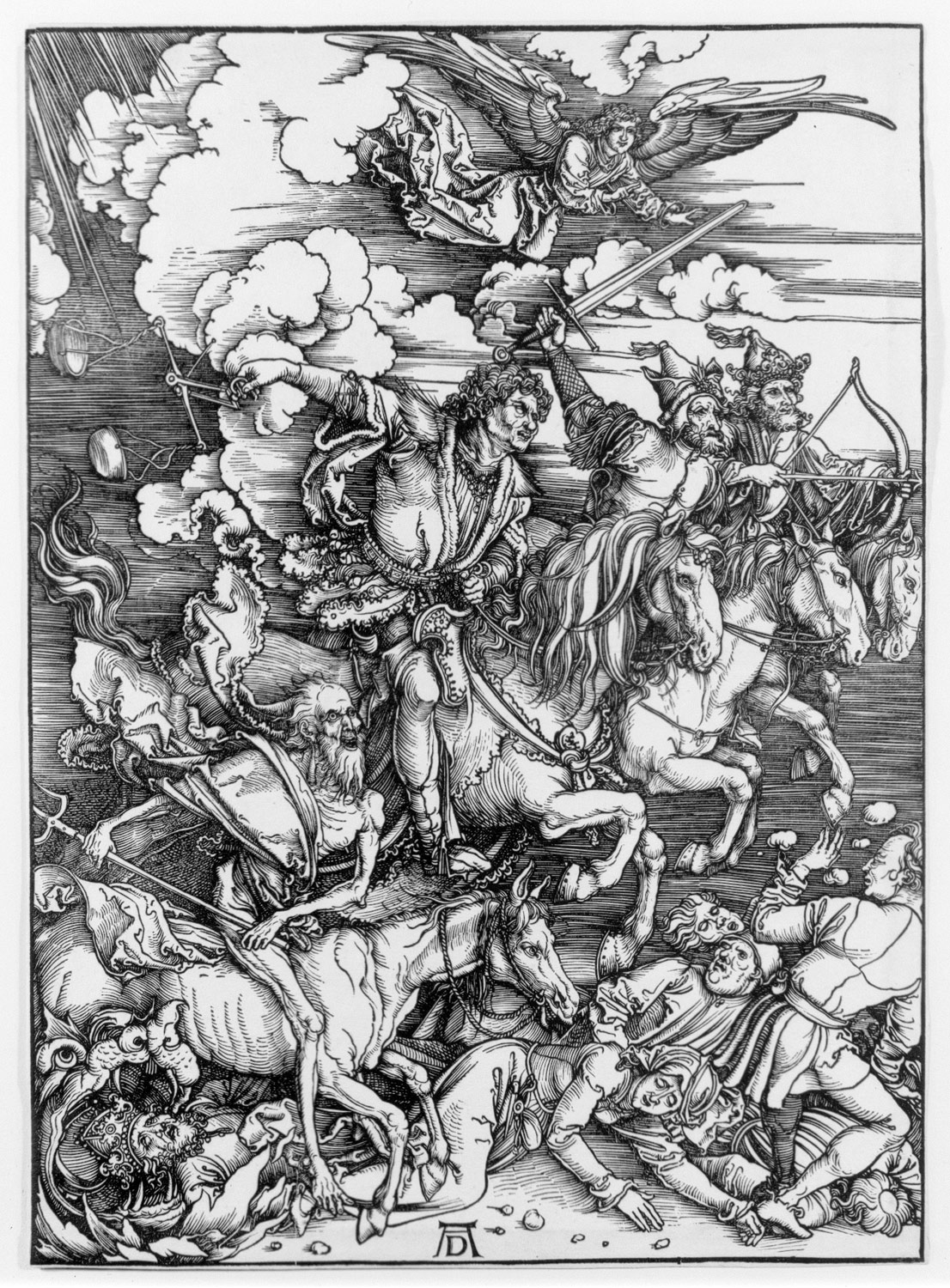 Assignment/HomeworkDue DateJournal checkThurs Sept 20MandalaThurs Sept 20